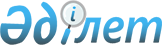 О внесении изменений в постановление Правительства Республики Казахстан от 21 декабря 1998 года N 1305Постановление Правительства Республики Казахстан от 20 марта 2006 года N 192

      Правительство Республики Казахстан  ПОСТАНОВЛЯЕТ: 

      1. Внести в  постановление Правительства Республики Казахстан от 21 декабря 1998 года N 1305 "О составе представителей Правительства Республики Казахстан в Республиканской трехсторонней комиссии по социальному партнерству и регулированию социальных и трудовых отношений" (САПП Республики Казахстан, 1998 г., N 48, ст. 437) следующие изменения: 

      в пункте 1: 

      ввести в состав представителей Правительства Республики Казахстан в Республиканской трехсторонней комиссии по социальному партнерству и регулированию социальных и трудовых отношений: 

      Масимова                  - Заместителя Премьер-Министра 

      Карима Кажимкановича        Республики Казахстан, 

                                  председателем       Палымбетова               - вице-министра экономики 

      Болата Абылкасымовича       и бюджетного планирования 

                                  Республики Казахстан;       вывести из указанного состава: Есимова Ахметжана Смагуловича, Исаева Батырхана Арысбековича 

      2. Настоящее постановление вводится в действие со дня подписания.        Премьер-Министр 

      Республики Казахстан 
					© 2012. РГП на ПХВ «Институт законодательства и правовой информации Республики Казахстан» Министерства юстиции Республики Казахстан
				